Parallel and Series Circuits: Identify (Series and Parallel: What changes, what stays the same)123Series or Parallel: ____________Series or Parallel: ____________Series or Parallel: ____________Voltage Stay Same / Drop? _______Voltage Stay Same / Drop? _______Voltage Stay Same / Drop? _______Current Stay Same / Change? _______Current Stay Same / Change? _______Current Stay Same / Change? _______456Series or Parallel: ____________Series or Parallel: ____________Series or Parallel: ____________Voltage Stay Same / Drop? _______Voltage Stay Same / Drop? _______Voltage Stay Same / Drop? _______Current Stay Same / Change? _______Current Stay Same / Change? _______Current Stay Same / Change? _______789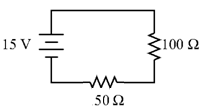 Series or Parallel: ____________Series or Parallel: ____________Series or Parallel: ____________Voltage Stay Same / Drop? _______Voltage Stay Same / Drop? _______Voltage Stay Same / Drop? _______Current Stay Same / Change? _______Current Stay Same / Change? _______Current Stay Same / Change? _______101112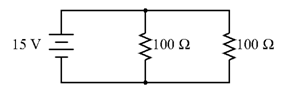 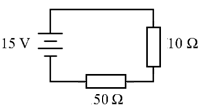 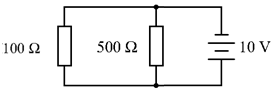 Series or Parallel: ____________Series or Parallel: ____________Series or Parallel: ____________Voltage Stay Same / Drop? _______Voltage Stay Same / Drop? _______Voltage Stay Same / Drop? _______Current Stay Same / Change? _______Current Stay Same / Change? _______Current Stay Same / Change? _______